The Eﬀect of Benzo [A] Pyrene on Changes in the Proﬁle of CD11B + IL1 +, CD11B + IL17 +, CD4 + CD25 + in Mice (MUSMUSCULUS, L) after Getting Paramicsovirus Vaccineby Jurnal ScanSubmission date: 26-May-2021 11:35AM (UTC+0700)Submission ID: 1594361697File name: 11b--il1--cd11b--il17--cd4--cd25--in-mice-mus-musculus-l-aft.pdf (690.85K)Word count: 3997Character count: 20855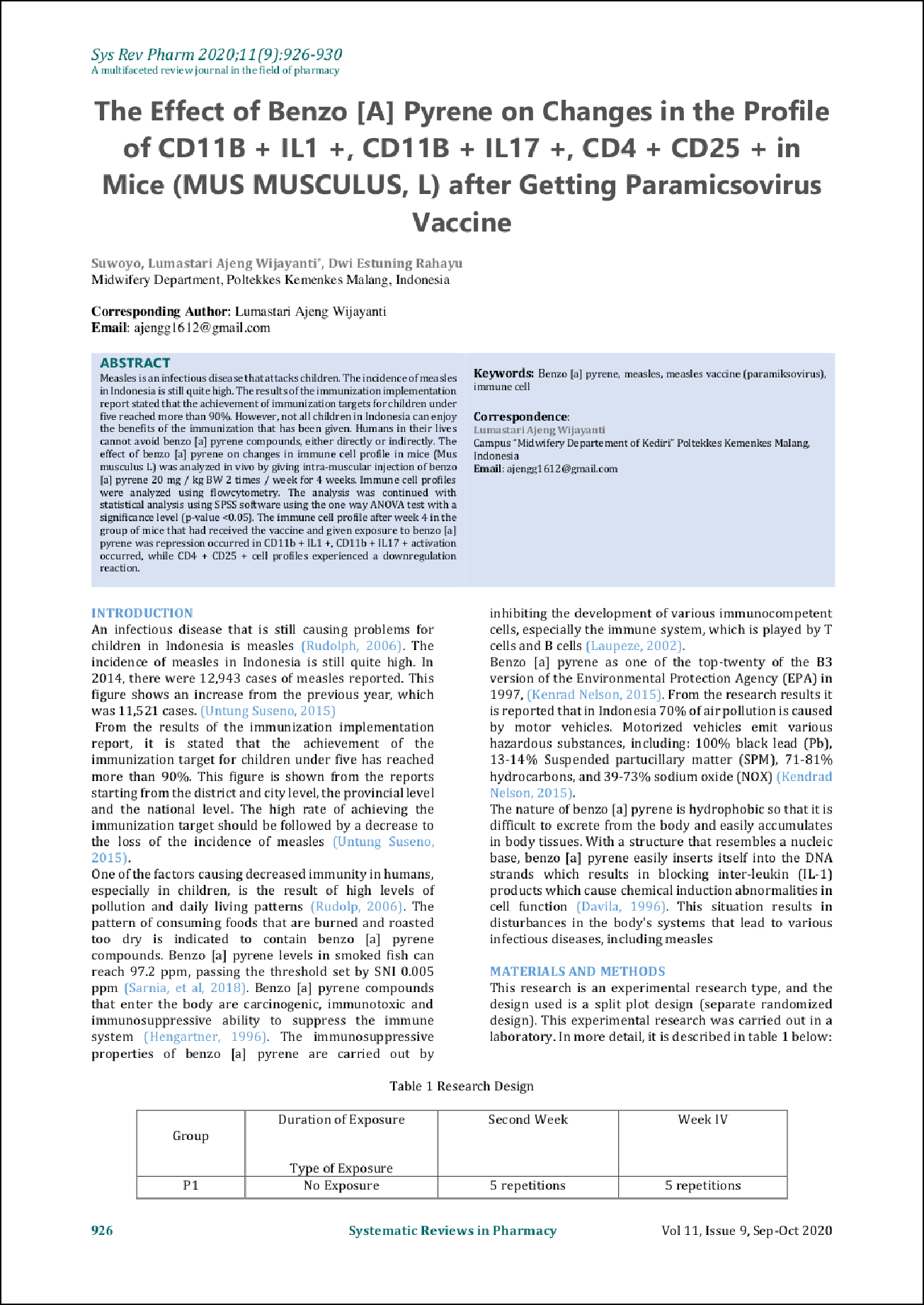 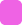 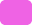 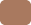 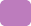 214212219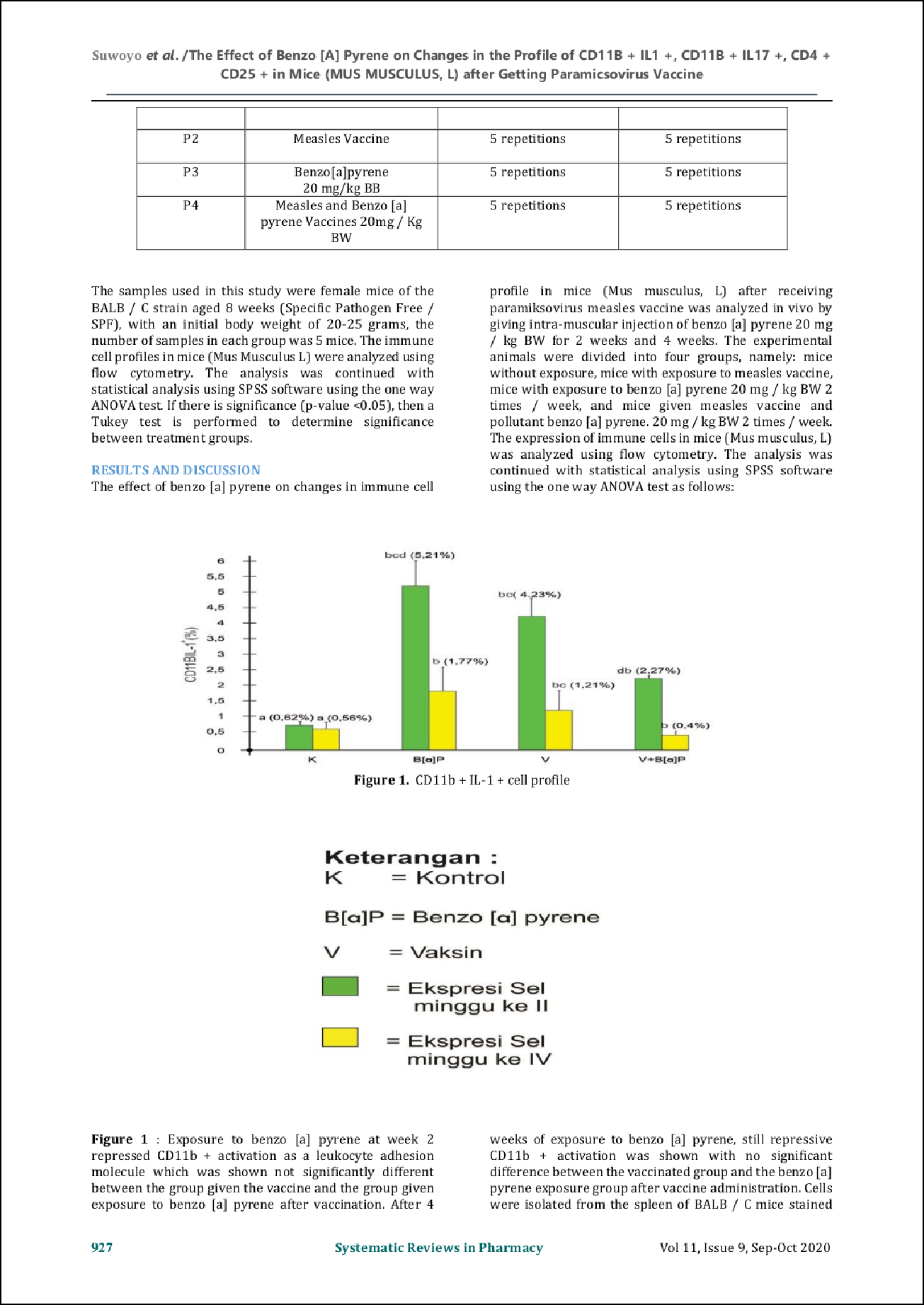 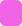 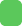 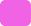 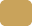 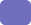 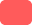 523251814132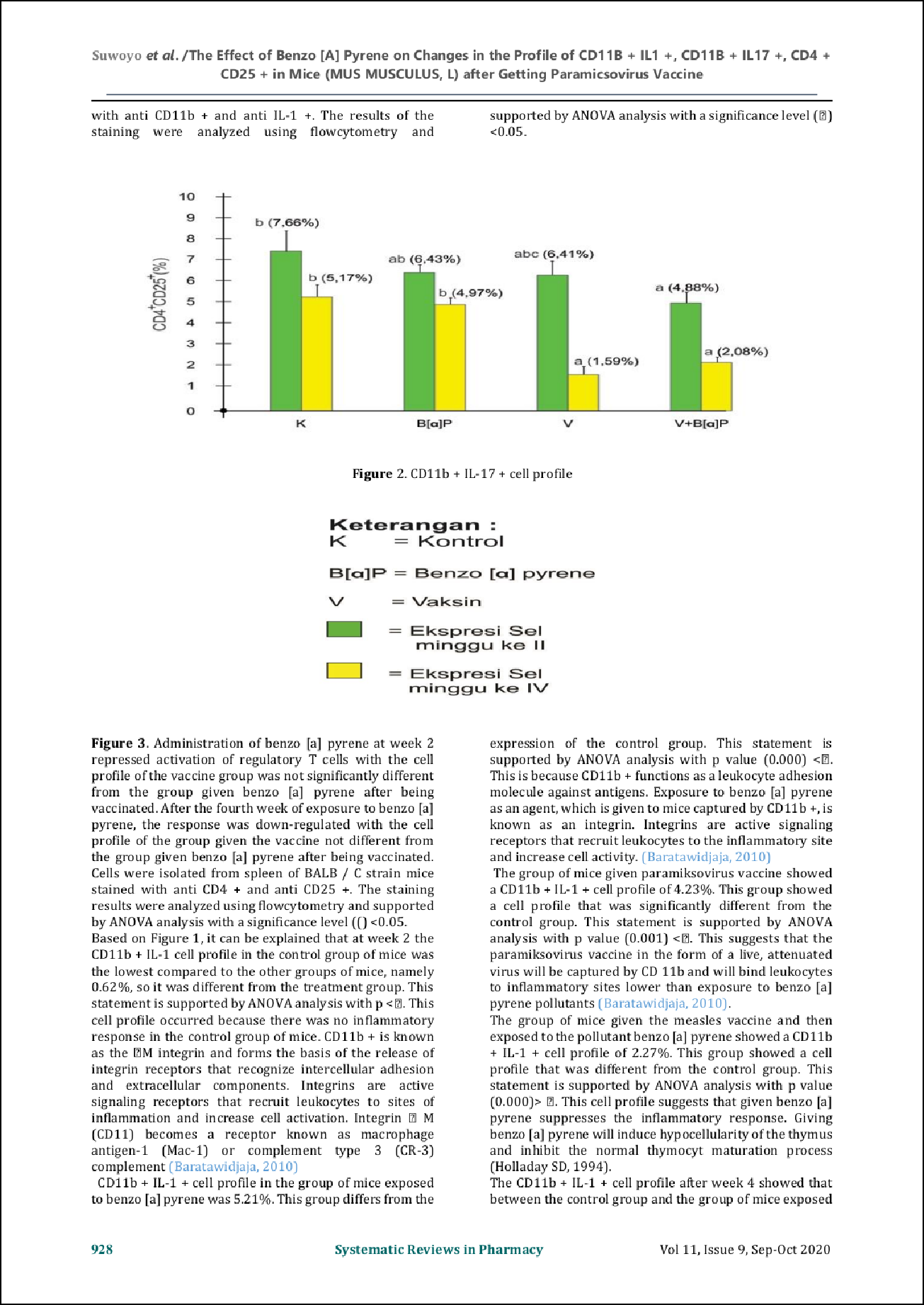 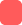 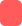 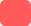 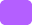 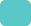 5281132711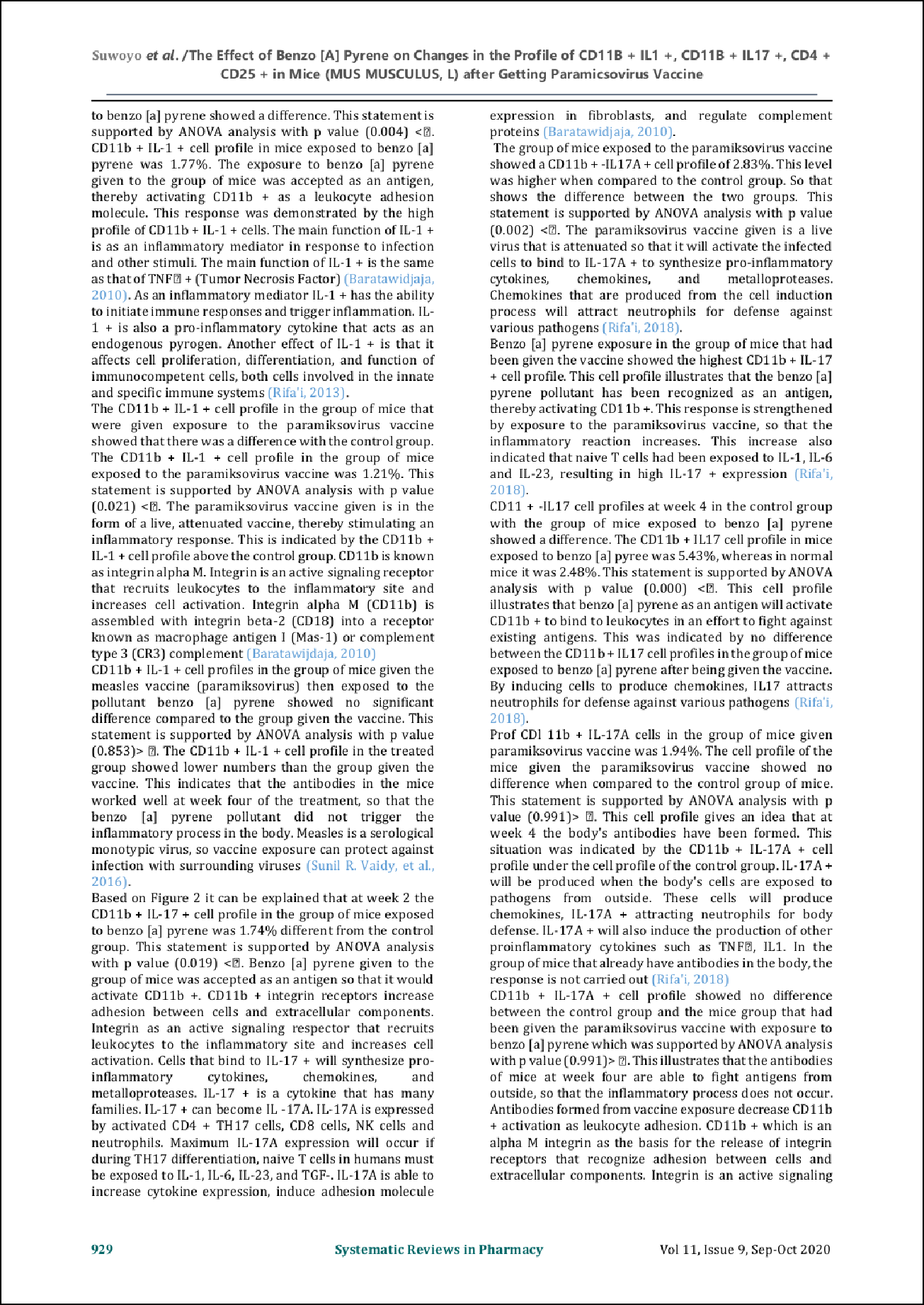 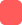 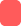 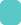 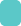 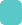 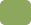 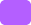 51041514414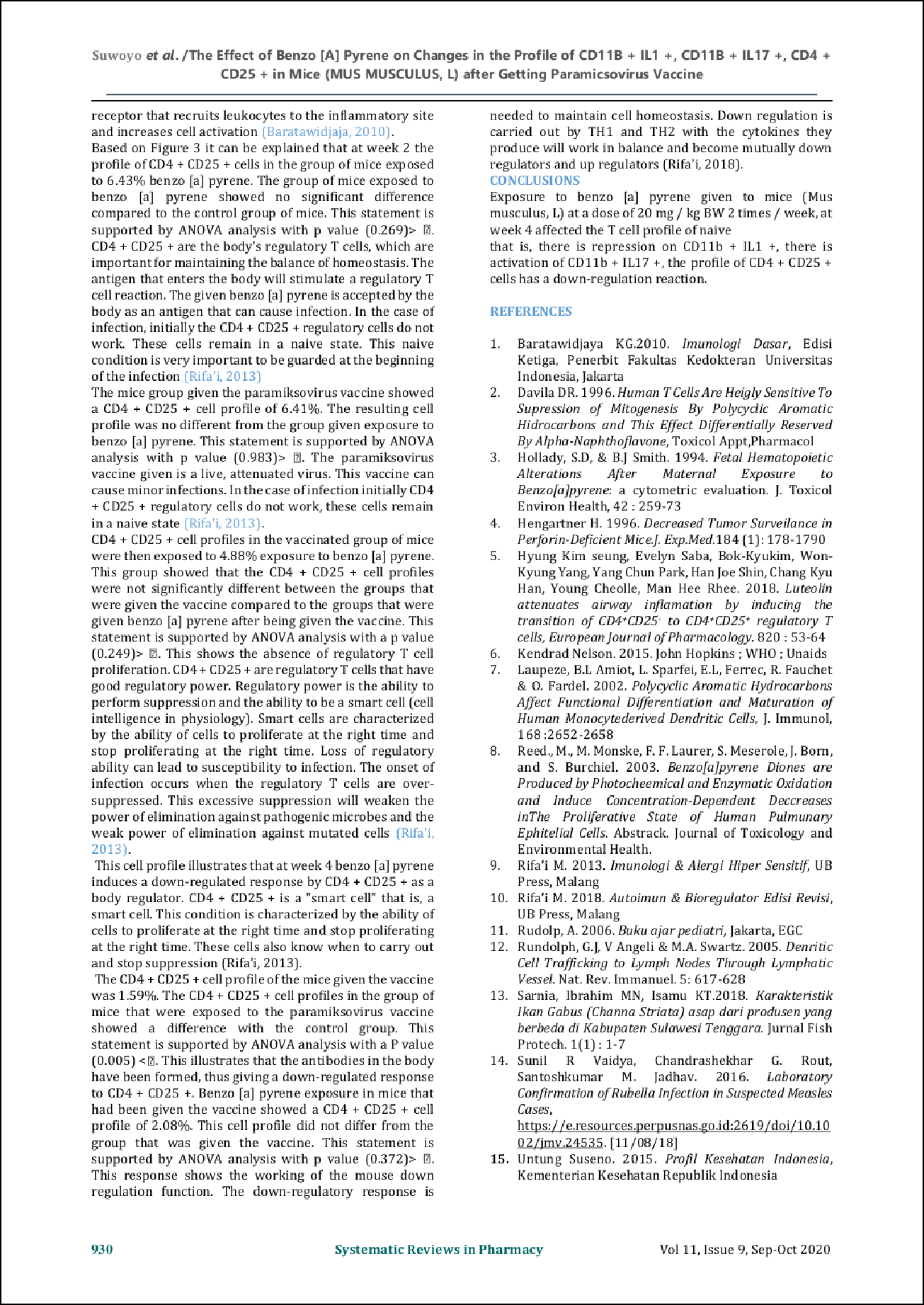 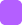 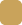 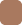 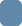 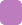 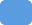 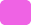 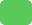 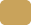 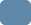 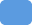 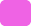 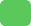 52415141820371226The Eﬀect of Benzo [A] Pyrene on Changes in the Proﬁle of CD11B + IL1 +, CD11B + IL17 +, CD4 + CD25 + in Mice (MUSMUSCULUS, L) after Getting Paramicsovirus VaccineORIGINALITY REPORT%SIMILARITY INDEX10%INTERNET SOURCES10%PUBLICATIONS4%STUDENT PAPERSPRIMARY SOURCESwww.sigmaaldrich.comInternet Source	%Submitted to Poltekkes Kemenkes SorongStudent Paper	%onlinelibrary.wiley.comInternet Source	%Akdis, M.. "Interleukins, from 1 to 37, and interferon-@c: Receptors, functions, and roles in diseases", The Journal of Allergy and Clinical Immunology, 201103Publicationwww.ccme.caInternet Source	%jvi.asm.orgInternet Source	%www.jimmunol.orgInternet Source	%jimmunol.highwire.orgInternet Sourceejournal.uncen.ac.idInternet SourceSubmitted to October University for Modern Sciences and Arts (MSA)Student Paperdocuments.mxInternet SourceSubmitted to Miami University of OhioStudent PaperDan, N., T. Kanai, T. Totsuka, R. Iiyama, M. Yamazaki, T. Sawada, T. Miyata, H. Yagita, K. Okumura, and M. Watanabe. "Ameliorating eﬀect of anti-Fas ligand MAb on wasting disease in murine model of chronic colitis", AJP Gastrointestinal and Liver Physiology, 2003.PublicationDe Jong, W.. "Detection of immunotoxicity of benzo[a]pyrene in a subacute toxicity study after oral exposure in rats", Toxicological Sciences, 1999.PublicationHolladay, Steven, Terry Hrubec, and Benny Blaylock. "Developmental Immunotoxicity of1%1%1%1%<1%<1%<1%<1% 16  17  18  19  20  21 Halogenated Aromatic Hydrocarbons and Polycyclic Aromatic Hydrocarbons", Developmental Immunotoxicology, 2004.PublicationNalini Ramamurty, Duraisamy Raja, Palani Gunasekaran, Elango Varalakshmi, Sambasivam Mohana, Li Jin. "Investigation of measles and rubella outbreaks in Tamil Nadu, India—2003", Journal of Medical Virology, 2006PublicationSubmitted to The University of ManchesterStudent PaperYu-Wei Guo, Yue-Hwa Chen, Wan-Chun Chiu, Hsiang Liao, Shyh-Hsiang Lin. " Soy Saponins Meditate the Progression of Colon Cancer in Rats by Inhibiting the Activity of - Glucuronidase and the Number of Aberrant Crypt Foci but Not Cyclooxygenase-2 Activity ", ISRN Oncology, 2013Publicationrepo-dosen.ulm.ac.idInternet Sourcerepository.unair.ac.idInternet SourceXunyu Song, Yinghua Luo, Lingjun Ma, Xiaosong Hu, Jesus Simal-Gandara, Li-Shu<1%<1%<1%<1%<1%<1% 22  23  24  25  26  27 Wang, Vivek K. Bajpai, Jianbo Xiao, Fang Chen. "Recent trends and advances in the epidemiology, synergism, and delivery system of lycopene as an anti-cancer agent", Seminars in Cancer Biology, 2021Publicationﬁle.scirp.orgInternet SourceRabinder N. Kurl, Karm C. Chaudhary, ClaudeA. Villee. "Characterization and Control of Cytosolic Binding Proteins for 2,3,7,8- Tetrachlorodibenzo-p-Dioxin (TCDD) in the Rat Lung", Pharmacology, 1986PublicationSang-Ik Lee, Pung-Mi Hyun, Seung-Hyung Kim, Kyoung-Shin Kim, Sang-Keun Lee, Byoung-Soo Kim, Pil Jae Maeng, Jong-Soon Lim. "Suppression of the onset and progression of collagen-induced arthritis by chebulagic acid screened from a natural product library", Arthritis & Rheumatism, 2005Publicationacademic.oup.comInternet Sourcedigilib.unila.ac.idInternet Sourceoehha.ca.govInternet Source<1%<1%<1%<1%<1% 28  29 Marek Jutel, Mübeccel Akdis, Ferah Budak, Carmen Aebischer-Casaulta, Maria Wrzyszcz, Kurt Blaser, Cezmi A. Akdis. "IL-10 and TGF-β cooperate in the regulatory T cell response to mucosal allergens in normal immunity and speciﬁc immunotherapy", European Journal of Immunology, 2003PublicationPeter P. Fu, Qingsu Xia, Xin Sun, Hongtao Yu. "Phototoxicity and Environmental Transformation of Polycyclic Aromatic Hydrocarbons (PAHs)—Light-Induced Reactive Oxygen Species, Lipid Peroxidation, and DNA Damage", Journal of Environmental Science and Health, Part C, 2012Publication<1%<1%<1%Exclude quotes	Oﬀ Exclude bibliography	OﬀExclude matches	Oﬀ